高雄醫學大學醫學院運動醫學系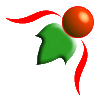 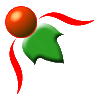 109學年度個人申請入學面試時間表日期：109.04.23（星期四）  面試地點：國際學術研究大樓七樓 共同討論室3 教室A組  101023731113:12-13:24101020654013:12-13:24111019620213:24-13:36111017101213:24-13:36121014743913:36-13:48121013210713:36-13:48中場休息12分鐘中場休息12分鐘中場休息12分鐘131000253114:00-14:12131004874114:00-14:12141001893814:12-14:24141004120314:12-14:24151031561314:24-14:36151031593214:24-14:36161002332314:36-14:48161001481614:36-14:48中場休息12分鐘中場休息12分鐘中場休息12分鐘171002860815:00-15:12171023360515:00-15:12181023140715:12-15:24181016393215:12-15:24191024662515:24-15:36191023900915:24-15:36201004810115:36-15:482015:36-15:48面試順序准考證號碼面試時間11031563609:00-09:1211031582409:00-09:1221002573709:12-09:2421004112509:12-09:2431011610109:24-09:3631020983809:24-09:3641031601009:36-09:4841031571209:36-09:48中場休息12分鐘中場休息12分鐘中場休息12分鐘51004863910:00-10:1251013640810:00-10:1261019143510:12-10:2461019862910:12-10:2471027284110:24-10:3671027483010:24-10:3681023664110:36-10:4881029352310:36-10:48休息10:48-13:0010:48-13:0091001523813:00-13:1291017690613:00-13:12